ОБЪЯВЛЕНИЕУважаемые жители Ирбитского района!Администрация Ирбитского муниципального образования сообщает, что согласно Закону Свердловской области от 03.12.2014 № 110-ОЗ «О наделении органов местного самоуправления муниципальных образований, расположенных на территории Свердловской области, государственным полномочием Свердловской области в сфере организации мероприятий при осуществлении деятельности по обращению с животными без владельцев» в 2024 году на территории Ирбитского района  производится отлов животных без владельцев (собак) специализированной организацией ООО «Юго-Восток» (ИНН 6633030613) город  Камышлов.Просьба всем владельцам собак держать на привязи хозяйских животных и осуществлять выгул согласно установленным правилам содержания домашних животных (в сопровождении, на поводке), в противном случае они могут быть отловлены при осуществлении мероприятий по отлову животных без владельцев.При возврате животного владельцу расходы, связанные с отловом и содержанием отловленных животных, возмещаются службе по отлову и содержанию животных согласно тарифам установленным организацией, согласно ст.232 ГК РФ.В случае, если Вашу собаку отловили как безнадзорную, Вам необходимо обратиться в приют содержания собак по адресу: Свердловская область, город Камышлов, улица Ирбитская, № 66.Телефон ответственного по приюту: +7 (992) 092-02-88Часы свободного посещения и выдача собак новым и прежним владельцам осуществляется с 12.00 до 14.00. Санитарные дни: суббота, воскресенье;Информация о приюте и об отловленных животных на территории Ирбитского района находится на сайте: https://vk.com/club220095214По всем вопросам обращаться в отдел жилищно-коммунального хозяйства и охраны окружающей среды Ирбитского МО: Телефон: 8(34355) 6-22-13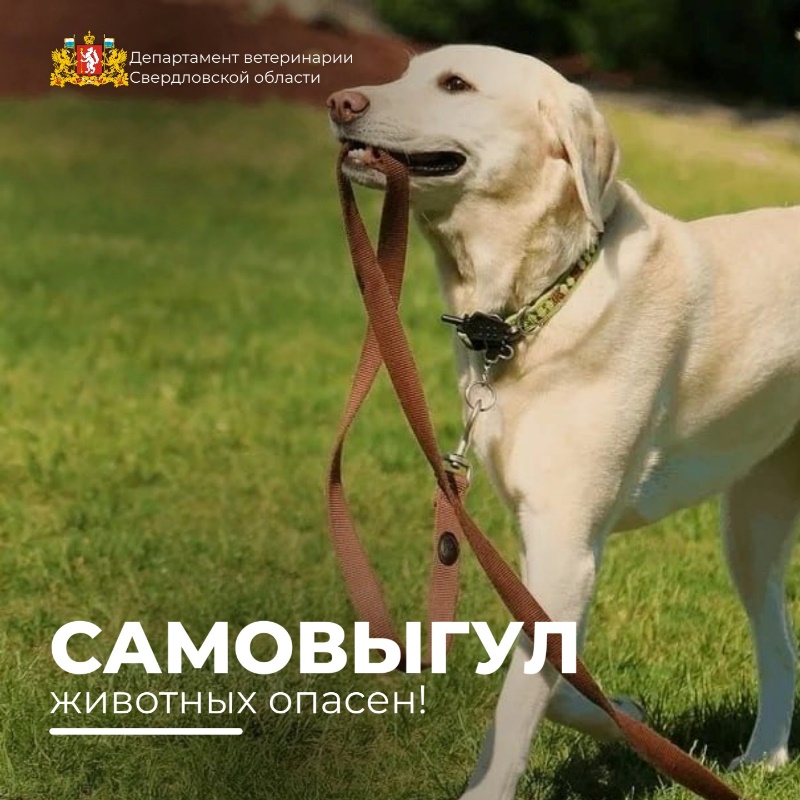 